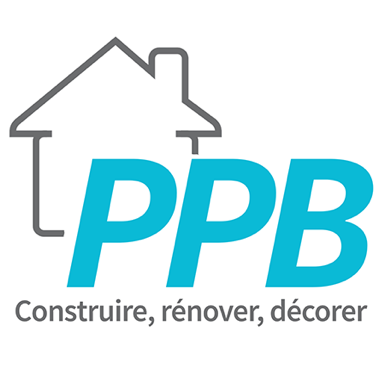 Fiche d’application du béton ciré sur sols préparés hors carrelage.DESCRIPTION Béton ciré composé de micro-ciment fin mono composant, prêt à l’emploi, applicable sur sols neufs et anciens préparés. CARACTÉRISTIQUES Coloris : 12 teintes disponibles et neutre à teinter selon votre envie. Conditionnement : Seaux pour des surfaces Inferieures à 3 m2, 6 m2, 9 m2 et 12 m2. OUTILLAGE Bâche et scotch de protection, balance, récipient doseur, malaxeur, plâtoir, couteau à enduire, grille à poncer, gants, lunettes et masque de protection. PRÉPARATION DU BÉTON CIRÉ * COUCHE « BASE » :1. Dans le seau fourni avec votre kit, versez la moitié de l’eau indiquée sur l’étiquette. 2. Incorporez progressivement la poudre de béton ciré « BASE », en malaxant. Ajoutez petit à petit l’autre moitié́ de l’eau à convenance.3. Malaxez jusqu’à obtention d’une pâte légèrement plus épaisse qu’une pâte à gâteaux. Ajoutez de l’eau à votre convenance. LAISSEZ REPOSER AVANT APPLICATION.* COUCHE FINITION :1. Dans le seau fourni avec votre kit, versez la moitié de l’eau indiquée sur l’étiquette, avec une goutte de savon liquide type PAIC. 2. Ajoutez graduellement le pigment à l’eau. Mélangez avec un malaxeur adapté. 3. Incorporez progressivement la poudre de béton ciré « FINITION », en malaxant. Ajoutez petit à petit l’autre moitié́ de l’eau à convenance.4. Malaxez jusqu’à obtention d’une pâte légèrement plus épaisse qu’une pâte à gâteaux. Ajoutez de l’eau à votre convenance. LAISSEZ REPOSER AVANT APPLICATION.APPLICATION La préparation des sols :Reportez-vous à la fiche technique « Préparation des support » que vous trouverez sur notre site internet en bas de page du produit sélectionné.La première couche : La « BASE » : Appliquez une couche d’environ 0,3/ 0,5 mm d’épaisseur au plâtoir ou au couteau à enduire. Lissez à votre convenance. Recommencez l’opération si nécessaire.Les effets de sardinage doivent être éliminés à l’aide d’une spatule ou d’un léger ponçage.La deuxième couche : La « FINITION » : Appliquez votre deuxième couche d’environ 0,3 mm d’épaisseur, frais sur frais, au plâtoir ou au couteau à enduire. Lissez à votre convenance. Recommencez l’opération si nécessaire.Le traitement :Poncez légèrement les surfaces et dépoussiérez ces dernières avant l’application es traitements.Appliquez la cire au rouleau laqueur, en plusieurs couches croisées si nécessaire, avec un espacement d’une heure environ entre chaque couche. Pour plus de brillance lustrez le sol. CONDITIONS DE MISE EN OEUVRE La mise en œuvre doit se faire hors d’eau et hors d’air, c’est-à-dire sous un toit isolant, fenêtres fermées et si possible obturées, et sans soleil direct (même à travers les vitres). Ne pas appliquer à des températures inférieures à 5°C ou supérieures à 30°C, sur des supports surchauffés, gelés, ou en cours de dégel. Après malaxage, le temps maximum d’application du béton ciré est d’une demi-heure environ. Afin de garantir des propriétés optimales du revêtement en béton ciré, il est indispensable de respecter la relation de dosage entre la poudre de béton ciré et l’eau. FINITION Pour l’aspect traditionnel d’un béton ciré, appliquez le produit au sol en veillant à ne pas l’étaler toujours dans le même sens. Les ondulations et légers reliefs contribuent à l’effet désiré. Attention à ce que les arêtes et les creux ne soient pas trop prononcés. Poncez légèrement les imperfections à la grille à poncer afin d’obtenir un toucher lisse. Vous donnez l’aspect souhaité à votre mur en fonction du produit de finition et de protection que vous utilisez. Après séchage de votre bêton ciré, définissez votre effet : Satiné : PU - Mat : Oléofuge - Brillant : Cire Ces trois produits de finition sont imperméabilisants. Pour une protection optimale, appliquez l’oléofuge (en option) au rouleau, laissez sécher, puis appliquez la cire. Pour les pièces humides, utilisez le PU.Pour un effet « miroir », appliquez la cire, laissez sécher et lustrez. Répétez l’opération plusieurs fois jusqu’à obtention de l’effet souhaité. CONSERVATION 1 an en seau fermé, à l’abri de la chaleur et de l’humiditéś. RENDEMENT « BASE » 200 grammes / m2 par couche de 0,3 mm d’épaisseur environ.« FINITION » 150 grammes / m2 par couche de 0,2 mm d’épaisseur environ.
30 % à 50 % maximum d’eau par rapport au poids de poudre environ.
10 grammes de pigments par kg environ. Cire, 0,1 litre / M2 par passe.IMPORTANT N’appliquez pas sur métaux, matières plastiques, bois, enduits ou peintures résilientes, supports gras ou farinant ainsi que les supports sujets à remontées capillaires ou atteints par les sels. N’appliquez pas dans un local en cours de chauffage. SECURITE R37 Irritant pour les voies respiratoires R38 Irritant pour la peau
R41 Risque de lésions oculaires graves S2 Conserver hors de portée des enfants S25 Éviter le contact avec les yeux S26 En cas de contact avec les yeux, laver immédiatement et abondamment et consulter un spécialiste.
S37 Porter des gants appropries. S39 Porter un appareil de protection des yeux. Ces informations correspondent à l’état actuel de nos connaissances et n’ont d’autre but que de vous renseigner sur nos produits et leurs possibilités d’application. Elles sont données avec objectivité́ mais n’impliquent aucun engagement de notre part. Les indications données dans cette fiche d’application ont une portée internationale. En conséquence, il y a lieu de vérifier avant chaque application que les travaux prévus et les produits utilisés entrent dans le cadre des règles et des normes en vigueur dans le pays concerné. 